 ДУМА ПОДЫМАХИНСКОГО СЕЛЬСКОГО ПОСЕЛЕНИЯ666775, с. ПодымахиноУсть- Кутского района Иркутской области, ул Мира, 1№ 107От 28.10.2021г РЕШЕНИЕОБ УТВЕРЖДЕНИИ ПОЛОЖЕНИЯ О МУНИЦИПАЛЬНОМ ЗЕМЕЛЬНОМ КОНТРОЛЕ В ПОДЫМАХИНСКОМ  МУНИЦИПАЛЬНОМ ОБРАЗОВАНИИ В соответствии с Земельным кодексом Российской Федерации, Федеральным законом от 31 июля 2020 года № 248-ФЗ «О государственном контроле (надзоре) и муниципальном контроле в Российской Федерации», Федеральным законом от 6 октября 2003 года № 131-ФЗ «Об общих принципах организации местного самоуправления в Российской Федерации», руководствуясь   Уставом Подымахинского мунциципального образования Дума  решила: 1. Утвердить Положение о муниципальном земельном контроле в Подымахинском муниципальном образовании   (прилагается).2.Признать утратившим решение Думы Подымахинского сельского поселения № 12 от 30.01.2018г «Об     утверждении    Положения о земельном налоге на территории Подымахинского муниципального образования».2. Разместить настоящее решение на официальном сайте администрации Подымахинского сельского поселения в сети Интернет.3. Опубликовать настоящее решение в общественно-политической газете «Ленские Вести». 4. Настоящее решение вступает в силу после дня его опубликования, за исключением раздела 6 Положения о муниципальном земельном контроле в Подымахинском муниципальном образовании  , который вступает в силу с 1 марта 2022 года.Положениео муниципальном земельном контроле вПодымахинском муниципальном образовании  Раздел 1. Общие положения1.1. Настоящее Положение устанавливает порядок осуществления муниципального земельного контроля в границах Подымахинского муниципального образования   (далее – муниципальный земельный контроль).1.2. Предметом муниципального земельного контроля является соблюдение юридическими лицами, индивидуальными предпринимателями, гражданами (далее – контролируемые лица) обязательных требований земельного законодательства в отношении объектов земельных отношений, за нарушение которых законодательством предусмотрена административная ответственность.Объектами земельных отношений являются земли, земельные участки или части земельных участков в границах Подымахинского муниципального образования . 1.3. Муниципальный земельный контроль осуществляется администрацией Подымахинского муниципального образования   (далее – администрация) .1.4. Должностным  лицом администрации, уполномоченными на осуществление муниципального земельного контроля, является ведущий специалист администрации   (далее – должностное лицо).Должностное лицо при осуществлении муниципального земельного контроля имеют права, несут обязанности и ответственность в соответствии с Федеральным законом от 31 июля 2020 № 248-ФЗ «О государственном контроле (надзоре) и муниципальном контроле в Российской Федерации» (далее – Федеральный закон № 248-ФЗ) и иными федеральными законами.1.5. К отношениям, связанным с осуществлением муниципального земельного контроля, организацией и проведением профилактических мероприятий, контрольных мероприятий применяются положения Федерального закона № 248-ФЗ, Земельного кодекса Российской Федерации, Федерального закона от 6 октября 2003 года № 131-ФЗ «Об общих принципах организации местного самоуправления в Российской Федерации».1.6. Администрация осуществляет муниципальный земельный контроль за соблюдением:1) обязательных требований о недопущении самовольного занятия земель, земельного участка или части земельного участка, в том числе использования земель, земельного участка или части земельного участка лицом, не имеющим предусмотренных законодательством прав на них;2) обязательных требований об использовании земельных участков по целевому назначению в соответствии с их принадлежностью к той или иной категории земель и (или) разрешенным использованием;3) обязательных требований, связанных с обязательным использованием земель, предназначенных для жилищного или иного строительства, садоводства, огородничества, в указанных целях в течение установленного срока;4) обязательных требований, связанных с обязанностью по приведению земель в состояние, пригодное для использования по целевому назначению;5) исполнения предписаний об устранении нарушений обязательных требований, выданных должностными лицами пределах их компетенции.Полномочия, указанные в настоящем пункте, осуществляются администрацией в отношении всех категорий земель.1.7. Администрацией в рамках осуществления муниципального земельного контроля обеспечивается учет объектов муниципального земельного контроля.Раздел 2. Управление рисками причинения вреда (ущерба)охраняемым законом ценностям при осуществлениимуниципального земельного контроля2.1. Администрация осуществляет муниципальный земельный контроль на основе управления рисками причинения вреда (ущерба).2.2. Для целей управления рисками причинения вреда (ущерба) охраняемым законом ценностям при осуществлении муниципального земельного контроля земельные участки подлежат отнесению к категориям риска в соответствии с Федеральным законом № 248-ФЗ.2.3. Отнесение администрацией земель и земельных участков к определенной категории риска осуществляется в соответствии с критериями отнесения используемых гражданами, юридическими лицами и (или) индивидуальными предпринимателями земель и земельных участков к определенной категории риска при осуществлении администрацией муниципального земельного контроля согласно приложению № 1 к настоящему Положению.Отнесение земель и земельных участков к категориям риска и изменение присвоенных землям и земельным участкам категорий риска осуществляется распоряжением администрации.При отнесении администрацией земель и земельных участков к категориям риска используются в том числе:1) сведения, содержащиеся в Едином государственном реестре недвижимости;2) сведения, получаемые при проведении должностными лицами контрольных мероприятий без взаимодействия с контролируемыми лицами;3) иные сведения, содержащиеся в администрации.2.4. Проведение администрацией плановых контрольных мероприятий в отношении земельных участков в зависимости от присвоенной категории риска осуществляется со следующей периодичностью:1) для земельных участков, отнесенных к категории среднего риска, - один раз в 3 года;2) для земельных участков, отнесенных к категории умеренного риска, - один раз в 6 лет.В отношении земельных участков, отнесенных к категории низкого риска, плановые контрольные мероприятия не проводятся.Принятие решения об отнесении земельных участков к категории низкого риска не требуется.2.5. В ежегодные планы плановых контрольных мероприятий подлежат включению контрольные мероприятия в отношении объектов земельных отношений, принадлежащих на праве собственности, праве (постоянного) бессрочного пользования или ином праве, а также используемых на праве аренды гражданами и юридическими лицами, для которых в году реализации ежегодного плана истекает период времени с даты окончания проведения последнего планового контрольного мероприятия, для объектов земельных отношений, отнесенных к категории:1) среднего риска, - не менее 3 лет;2) умеренного риска, - не менее 6 лет.В случае если ранее плановые контрольные мероприятия в отношении земельных участков не проводились, в ежегодный план подлежат включению земельные участки после истечения одного года с даты возникновения у юридического лица или гражданина права собственности, права постоянного (бессрочного) пользования или иного права на такой земельный участок.2.6. По запросу правообладателя земельного участка должностное лицо в срок не превышающий 15 дней со дня поступления запроса, предоставляет ему информацию о присвоенной земельному участку категории риска, а также сведения, использованные при отнесении земельного участка к определенной категории риска.Правообладатель земельного участка вправе подать в администрацию заявление об изменении присвоенной ранее земельному участку категории риска.2.7. Администрация ведет перечни земельных участков, которым присвоены категории риска (далее – перечни земельных участков). Включение земельных участков в перечни земельных участков осуществляется в соответствии с распоряжением администрации, указанным в пункте 2.3 настоящего Положения.Перечни земельных участков с указанием категорий риска размещаются на официальном сайте администрации  в информационно-телекоммуникационной сети «Интернет» (далее – официальный сайт администрации) в специальном разделе, посвященном контрольной деятельности. Доступ к специальному разделу должен осуществляться с главной (основной) страницы официального сайта администрации.2.8. Перечни земельных участков содержат следующую информацию:1) кадастровый номер земельного участка или при его отсутствии адрес местоположения земельного участка;2) присвоенная категория риска;3) реквизиты решения о присвоении земельному участку категории риска.Раздел 3. Профилактика рисков причинения вреда (ущерба)охраняемым законом ценностям3.1. Администрация осуществляет муниципальный земельный контроль в том числе посредством проведения профилактических мероприятий.3.2. Профилактические мероприятия осуществляются администрацией в целях стимулирования добросовестного соблюдения обязательных требований контролируемыми лицами, устранения условий, причин и факторов, способных привести к нарушениям обязательных требований и (или) причинению вреда (ущерба) охраняемым законом ценностям, и доведения обязательных требований до контролируемых лиц, способов их соблюдения.3.3. При осуществлении муниципального земельного контроля проведение профилактических мероприятий, направленных на снижение риска причинения вреда (ущерба), является приоритетным по отношению к проведению контрольных мероприятий.3.4. Профилактические мероприятия осуществляются на основании программы профилактики рисков причинения вреда (ущерба) охраняемым законом ценностям, утвержденной в порядке, установленном Правительством Российской Федерации, также могут проводиться профилактические мероприятия, не предусмотренные программой профилактики рисков причинения вреда.В случае если при проведении профилактических мероприятий установлено, что объекты контроля представляют явную непосредственную угрозу причинения вреда (ущерба) охраняемым законом ценностям или такой вред (ущерб) причинен, должностное лицо незамедлительно направляет информацию об этом главе Подымахинского  муниципального образования   (далее – Глава) для принятия решения о проведении контрольных мероприятий.3.5. При осуществлении администрацией муниципального земельного контроля могут проводиться следующие виды профилактических мероприятий:1) информирование;2) консультирование .3.6. Информирование осуществляется администрацией по вопросам соблюдения обязательных требований посредством размещения соответствующих сведений на официальном сайте администрации в специальном разделе, посвященном контрольной деятельности, в средствах массовой информации, через личные кабинеты контролируемых лиц в государственных информационных системах (при их наличии) и в иных формах.Администрация обязана размещать и поддерживать в актуальном состоянии на официальном сайте администрации в специальном разделе, посвященном контрольной деятельности, сведения, предусмотренные частью 3 статьи 46 Федерального закона № 248-ФЗ.Администрация также вправе информировать население Подымахинского муниципального образования   на собраниях и конференциях граждан об обязательных требованиях, предъявляемых к объектам контроля, их соответствии критериям риска, а также о видах, содержании и об интенсивности контрольных мероприятий, проводимых в отношении земельных участков, исходя из их отнесения к соответствующей категории риска.3.7. Консультирование контролируемых лиц осуществляется должностным лицом по телефону, посредством видео-конференц-связи, на личном приеме либо в ходе проведения профилактических мероприятий, контрольных мероприятий и не должно превышать 15 минут.Личный прием граждан проводится Главой и (или) должностным лицом. Информация о месте приема, а также об установленных для приема днях и часах размещается на официальном сайте администрации в специальном разделе, посвященном контрольной деятельности.Консультирование осуществляется в устной или письменной форме по следующим вопросам:1) организация и осуществление муниципального земельного контроля;2) порядок осуществления контрольных мероприятий, установленных настоящим Положением;3) порядок обжалования действий (бездействия) должностных лиц;4) получение информации о нормативных правовых актах (их отдельных положениях), содержащих обязательные требования, оценка соблюдения которых осуществляется администрацией в рамках контрольных мероприятий.Консультирование контролируемых лиц в устной форме может осуществляться также на собраниях и конференциях граждан. Должностным лицом ведутся журналы учета консультирований.3.8. Консультирование в письменной форме осуществляется должностным лицом в случае, если контролируемым лицом представлен письменный запрос о представлении письменного ответа по перечню вопросов, определенных пунктом 3.7 настоящего Положения. Ответ о результатах рассмотрения письменного обращения контролируемое лицо вправе получить в сроки, установленные Федеральным законом от 2 мая 2006 года № 59-ФЗ «О порядке рассмотрения обращений граждан Российской Федерации». В случае поступления в администрацию двух и более однотипных обращений контролируемых лиц и их представителей на официальном сайте администрации в специальном разделе, посвященном контрольной деятельности, размещается в том числе письменное разъяснение по указанным обращениям, подписанное Главой или должностным лицом.При осуществлении консультирования должностное лицо обязано соблюдать конфиденциальность информации, доступ к которой ограничен в соответствии с законодательством Российской Федерации.В ходе консультирования не может предоставляться информация, содержащая оценку конкретного контрольного мероприятия, решений и (или) действий должностных лиц, иных участников контрольного мероприятия, а также результаты проведенных в рамках контрольного мероприятия экспертизы, испытаний.Информация, ставшая известной должностному лицу в ходе консультирования, не может использоваться администрацией в целях оценки контролируемого лица по вопросам соблюдения обязательных требований.Раздел 4. Осуществление контрольных мероприятийи контрольных действий4.1. При осуществлении муниципального земельного контроля в отношении контролируемого лица администрацией могут проводиться следующие  контрольные мероприятия:1) инспекционный визит (посредством осмотра, опроса, истребования документов, которые в соответствии с обязательными требованиями должны находиться в месте нахождения (осуществления деятельности) контролируемого лица (его филиалов, представительств, обособленных структурных подразделений), получения письменных объяснений, инструментального обследования) Срок проведения инспекционного визита в одном месте осуществления деятельности либо на одном производственном объекте (территории) не может превышать один рабочий день;2) рейдовый осмотр (посредством осмотра, опроса, получения письменных объяснений, истребования документов, инструментального обследования, испытания, экспертизы). Срок проведения рейдового осмотра не может превышать десять рабочих дней. Срок взаимодействия с одним контролируемым лицом в период проведения рейдового осмотра не может превышать один рабочий день;3) документарная проверка (посредством получения письменных объяснений, истребования документов, экспертизы). Срок проведения документарной проверки не может превышать десять рабочих дней;4) выездная проверка (посредством осмотра, опроса, получения письменных объяснений, истребования документов, инструментального обследования, испытания, экспертизы). Срок проведения выездной проверки не может превышать 10 рабочих дней. В отношении одного субъекта малого предпринимательства общий срок взаимодействия в ходе проведения выездной проверки не может превышать 50 часов для малого предприятия и 15 часов для микропредприятия. Срок проведения выездной проверки в отношении контролируемого лица, осуществляющего свою деятельность на территориях нескольких субъектов Российской Федерации, устанавливается отдельно по каждому филиалу, представительству, обособленному структурному подразделению контролируемого лица или производственному объекту;5) наблюдение за соблюдением обязательных требований (посредством сбора и анализа данных о землях, земельных участках и их частях, в том числе данных, которые поступают в ходе межведомственного информационного взаимодействия, предоставляются контролируемыми лицами в рамках исполнения обязательных требований, а также данных, содержащихся в государственных и муниципальных информационных системах, данных из сети «Интернет», иных общедоступных данных, а также данных полученных с использованием работающих в автоматическом режиме технических средств фиксации правонарушений, имеющих функции фото- и киносъемки, видеозаписи);6) выездное обследование (посредством осмотра, инструментального обследования (с применением видеозаписи), испытания, экспертизы). Срок проведения выездного обследования одного объекта (нескольких объектов, расположенных в непосредственной близости друг от друга) не может превышать один рабочий день, если иное не установлено федеральным законом.Предусмотренные настоящим пунктом виды контрольных мероприятий и контрольных действий в рамках указанных мероприятий не дифференцируются в зависимости от отнесения конкретного объекта контроля к определенной категории риска в соответствии с приложением № 1 к настоящему Положению.4.2. Наблюдение за соблюдением обязательных требований и выездное обследование проводятся администрацией без взаимодействия с контролируемыми лицами.4.3. В рамках осуществления муниципального земельного контроля могут проводиться следующие плановые контрольные мероприятия:1) инспекционный визит;2) рейдовый осмотр;3) документарная проверка;4) выездная проверка;4.5. В рамках осуществления муниципального земельного контроля могут проводиться следующие внеплановые контрольные мероприятия:1) инспекционный визит;2) рейдовый осмотр;3) документарная проверка;4) выездная проверка;5) наблюдение за соблюдением обязательных требований;6) выездное обследование.4.4. Наблюдение за соблюдением обязательных требований и выездное обследование проводятся администрацией без взаимодействия с контролируемыми лицами.4.5. Контрольные мероприятия, проводимые с взаимодействием с контролируемыми лицами, осуществляются по основаниям, предусмотренным пунктами 1 – 5 части 1 статьи 57 Федерального закона № 248.4.6. Индикаторы риска нарушения обязательных требований указаны в приложении № 2 к настоящему Положению.Перечень индикаторов риска нарушения обязательных требований размещается на официальном сайте администрации в специальном разделе, посвященном контрольной деятельности.4.7. Контрольные мероприятия, проводимые при взаимодействии с контролируемым лицом, проводятся на основании распоряжения администрации о проведении контрольного мероприятия.4.8. В случае принятия распоряжения администрации о проведении контрольного мероприятия на основании сведений о причинении вреда (ущерба) или об угрозе причинения вреда (ущерба) охраняемым законом ценностям либо установлении параметров деятельности контролируемого лица, соответствие которым или отклонение от которых согласно утвержденным индикаторам риска нарушения обязательных требований является основанием для проведения контрольного мероприятия, такое распоряжение принимается на основании мотивированного представления должностного лица о проведении контрольного мероприятия.4.9. Контрольные мероприятия, проводимые без взаимодействия с контролируемыми лицами, проводятся должностными лицами на основании задания Главы, задания, содержащегося в планах работы администрации, в том числе в случаях, установленных Федеральным законом № 248-ФЗ.4.10. Контрольные мероприятия в отношении граждан, юридических лиц и индивидуальных предпринимателей проводятся должностными лицами в соответствии с Федеральным законом № 248-ФЗ.4.11. Администрация при организации и осуществлении муниципального земельного контроля получает на безвозмездной основе документы и (или) сведения от иных органов либо подведомственных указанным органам организаций, в распоряжении которых находятся эти документы и (или) сведения, в рамках межведомственного информационного взаимодействия, в том числе в электронной форме. Перечень указанных документов и (или) сведений, порядок и сроки их представления установлены утвержденным распоряжением Правительства Российской Федерации от 19 апреля 2016 года № 724-р перечнем
документов и (или) информации, запрашиваемых и получаемых в рамках межведомственного информационного взаимодействия органами государственного контроля (надзора), органами муниципального контроля при организации и проведении проверок от иных государственных органов, органов местного самоуправления либо подведомственных государственным органам или органам местного самоуправления организаций, в распоряжении которых находятся эти документы и (или) информация, а также Правилами предоставления в рамках межведомственного информационного взаимодействия документов и (или) сведений, получаемых контрольными (надзорными) органами от иных органов либо подведомственных указанным органам организаций, в распоряжении которых находятся эти документы и (или) сведения, при организации и осуществлении видов государственного контроля (надзора), видов муниципального контроля, утвержденными постановлением Правительства Российской Федерации от 6 марта 2021 года № 338 «О межведомственном информационном взаимодействии в рамках осуществления государственного контроля (надзора), муниципального контроля».4.12. Плановые контрольные мероприятия в отношении юридических лиц, индивидуальных предпринимателей и граждан проводятся на основании ежегодных планов проведения плановых контрольных мероприятий разрабатываемых в соответствии с Правилами формирования плана проведения плановых контрольных (надзорных) мероприятий на очередной календарный год, его согласования с органами прокуратуры, включения в него и исключения из него контрольных (надзорных) мероприятий в течение года, утвержденными постановлением Правительства Российской Федерации от 31 декабря 2020 года № 2428 «О порядке формирования плана проведения плановых контрольных (надзорных) мероприятий на очередной календарный год, его согласования с органами прокуратуры, включения в него и исключения из него контрольных (надзорных) мероприятий в течение года», с учетом особенностей, установленных настоящим Положением.4.13. В случае невозможности присутствия контролируемого лица либо его представителя при проведении контрольного мероприятия, указанные лица вправе направить в администрацию информацию о невозможности своего присутствия при проведении контрольного мероприятия, в связи с чем проведение контрольного мероприятия переносится администрацией на срок, необходимый для устранения обстоятельств, послуживших поводом для данного обращения контролируемого лица в администрацию (но не более чем на 20 дней), при одновременном соблюдении следующих условий:1) отсутствие контролируемого лица либо его представителя не препятствует оценке должностным лицом соблюдения обязательных требований при проведении контрольного мероприятия при условии, что контролируемое лицо было надлежащим образом уведомлено о проведении контрольного мероприятия; 2) отсутствие признаков явной непосредственной угрозы причинения или фактического причинения вреда (ущерба) охраняемым законом ценностям;3) имеются уважительные причины для отсутствия контролируемого лица (болезнь контролируемого лица, его командировка и т.п.) при проведении контрольного мероприятия.4.14. Во всех случаях проведения контрольных мероприятий для фиксации должностными лицами и лицами, привлекаемыми к совершению контрольных действий, доказательств соблюдения (нарушения) обязательных требований могут использоваться фотосъемка, аудио- и видеозапись, геодезические и картометрические измерения, проводимые должностными лицами. Информация о проведении фотосъемки, аудио- и видеозаписи, геодезических и картометрических измерений и использованных для этих целей технических средствах отражается в акте, составляемом по результатам контрольного мероприятия, и протоколе, составляемом по результатам контрольного действия, проводимого в рамках контрольного мероприятия.4.15. К результатам контрольного мероприятия относятся оценка соблюдения контролируемым лицом обязательных требований, создание условий для предупреждения нарушений обязательных требований и (или) прекращения их нарушений, восстановление нарушенного положения, направление уполномоченным органам или должностным лицам информации для рассмотрения вопроса о привлечении к ответственности и (или) применение администрацией мер, предусмотренных частью 2 статьи 90 Федерального закона № 248-ФЗ.4.16. По окончании проведения контрольного мероприятия, предусматривающего взаимодействие с контролируемым лицом, составляется акт контрольного мероприятия. В случае если по результатам проведения такого мероприятия выявлено нарушение обязательных требований, в акте указывается, какое именно обязательное требование нарушено, каким нормативным правовым актом и его структурной единицей оно установлено. В случае устранения выявленного нарушения до окончания проведения контрольного мероприятия в акте указывается факт его устранения. Документы, иные материалы, являющиеся доказательствами нарушения обязательных требований, должны быть приобщены к акту. Заполненные при проведении контрольного мероприятия проверочные листы приобщаются к акту.4.17. Оформление акта производится на месте проведения контрольного мероприятия в день окончания проведения такого мероприятия, если иной порядок оформления акта не установлен Правительством Российской Федерации.Акт контрольного мероприятия, проведение которого было согласовано органами прокуратуры, направляется в органы прокуратуры посредством Единого реестра контрольных (надзорных) мероприятий непосредственно после его оформления.4.18. Информация о контрольных мероприятиях размещается в Едином реестре контрольных (надзорных) мероприятий.4.19. Информирование контролируемых лиц о совершаемых должностными лицами действиях и принимаемых решениях осуществляется посредством размещения сведений об указанных действиях и решениях в Едином реестре контрольных (надзорных) мероприятий, а также доведения их до контролируемых лиц посредством инфраструктуры, обеспечивающей информационно-технологическое взаимодействие информационных систем, используемых для предоставления государственных и муниципальных услуг и исполнения государственных и муниципальных функций в электронной форме, в том числе через федеральную государственную информационную систему «Единый портал государственных и муниципальных услуг (функций)» (далее – единый портал государственных и муниципальных услуг) и (или) через региональный портал государственных и муниципальных услуг.Гражданин, не осуществляющий предпринимательской деятельности, являющийся контролируемым лицом, информируется о совершаемых должностными лицами действиях и принимаемых решениях путем направления ему документов на бумажном носителе в случае направления им в адрес администрации уведомления о необходимости получения документов на бумажном носителе либо отсутствия у администрации сведений об адресе электронной почты контролируемого лица и возможности направить ему документы в электронном виде через единый портал государственных и муниципальных услуг (в случае, если лицо не имеет учетной записи в единой системе идентификации и аутентификации либо если оно не завершило прохождение процедуры регистрации в единой системе идентификации и аутентификации). Указанный гражданин вправе направлять администрации документы на бумажном носителе.До 31 декабря 2023 года информирование контролируемого лица о совершаемых должностными лицами действиях и принимаемых решениях, направление документов и сведений контролируемому лицу администрацией могут осуществляться в том числе на бумажном носителе с использованием почтовой связи в случае невозможности информирования контролируемого лица в электронной форме либо по запросу контролируемого лица.4.20. В случае несогласия с фактами и выводами, изложенными в акте, контролируемое лицо вправе направить жалобу в порядке, предусмотренном статьями 39 – 40 Федерального закона № 248-ФЗ и разделом 5 настоящего Положения.4.21. В случае отсутствия выявленных нарушений обязательных требований при проведении контрольного мероприятия сведения об этом вносятся в Единый реестр контрольных (надзорных) мероприятий. Должностное лицо вправе выдать рекомендации по соблюдению обязательных требований, провести иные профилактические мероприятия в соответствии с разделом 3 настоящего Положения.4.22. В случае выявления при проведении контрольного мероприятия нарушений обязательных требований контролируемым лицом администрация (должностное лицо) в пределах полномочий, предусмотренных законодательством Российской Федерации, обязана:1) выдать после оформления акта контрольного мероприятия контролируемому лицу предписание об устранении выявленных нарушений с указанием разумных сроков их устранения и (или) о проведении мероприятий по предотвращению причинения вреда (ущерба) охраняемым законом ценностям;2) незамедлительно принять предусмотренные законодательством Российской Федерации меры по недопущению причинения вреда (ущерба) охраняемым законом ценностям или прекращению его причинения и по доведению до сведения граждан, организаций любым доступным способом информации о наличии угрозы причинения вреда (ущерба) охраняемым законом ценностям и способах ее предотвращения в случае, если при проведении контрольного мероприятия установлено, что деятельность гражданина, организации, владеющих и (или) пользующихся объектом земельных отношений, представляет непосредственную угрозу причинения вреда (ущерба) охраняемым законом ценностям или что такой вред (ущерб) причинен;3) при выявлении в ходе контрольного мероприятия признаков преступления или административного правонарушения направить соответствующую информацию в государственный орган в соответствии со своей компетенцией или при наличии соответствующих полномочий принять меры по привлечению виновных лиц к установленной законом ответственности;4) принять меры по осуществлению контроля за устранением выявленных нарушений обязательных требований, предупреждению нарушений обязательных требований, предотвращению возможного причинения вреда (ущерба) охраняемым законом ценностям, при неисполнении предписания в установленные сроки принять меры по обеспечению его исполнения вплоть до обращения в суд с требованием о принудительном исполнении предписания, если такая мера предусмотрена законодательством;5) рассмотреть вопрос о выдаче рекомендаций по соблюдению обязательных требований, проведении иных мероприятий, направленных на профилактику рисков причинения вреда (ущерба) охраняемым законом ценностям.4.23. В случае не устранения в установленный срок нарушений, указанных в предусмотренном подпунктом 1 пункта 4.23 настоящего Положения предписании об устранении выявленных нарушений, должностное лицо, выдавшее такое предписание, в срок не позднее 30 дней со дня вступления в законную силу постановления по делу об административном правонарушении, связанном с неисполнением такого предписания, информирует о его неисполнении с приложением соответствующих документов:1) исполнительный орган государственной власти или орган местного самоуправления, предусмотренные статьей 392 Земельного кодекса Российской Федерации (в отношении земельных участков и земель, государственная собственность на которые не разграничена, – исполнительный орган государственной власти или орган местного самоуправления, предусмотренные пунктом 2 статьи 33 Федерального закона от 25 октября 2001 года № 137-ФЗ «О введении в действие Земельного кодекса Российской Федерации»), в отношении земельных участков (земель), находящихся в государственной или муниципальной собственности;2) орган государственной власти или орган местного самоуправления, которые в соответствии с законодательством вправе обратиться в суд с требованием об изъятии находящихся в частной собственности земельных участков в связи с их неиспользованием по целевому назначению или использованием с нарушением обязательных требований законодательства Российской Федерации и об их продаже с публичных торгов, в отношении земельных участков, находящихся в частной собственности.4.24. Должностное лицо при осуществлении муниципального земельного контроля взаимодействуют в установленном порядке с федеральными органами исполнительной власти и их территориальными органами, с органами исполнительной власти Иркутской области, органами местного самоуправления, правоохранительными органами, организациями и гражданами.В случае выявления в ходе проведения контрольного мероприятия в рамках осуществления муниципального земельного контроля нарушения требований земельного законодательства, за которое законодательством Российской Федерации предусмотрена административная и иная ответственность, в акте контрольного мероприятия указывается информация о наличии признаков выявленного нарушения. Должностное лицо направляют копию указанного акта в орган государственного земельного надзора.Должностное лицо в срок не позднее 5 рабочих дней со дня окончания контрольного мероприятия направляют в адрес Главы уведомление о выявлении самовольной постройки с приложением документов, подтверждающих указанный факт, в случае, если по результатам проведенного контрольного мероприятия указанными должностными лицами выявлен факт размещения объекта капитального строительства на земельном участке, на котором не допускается размещение такого объекта в соответствии с разрешенным использованием земельного участка и (или) установленными ограничениями использования земельных участков.Раздел 5. Обжалование решений администрации,действий (бездействия) должностных лиц 5.1. Решения администрации, действия (бездействие) должностных лиц могут быть обжалованы в порядке, установленном главой 9 Федерального закона № 248-ФЗ.5.2. Контролируемые лица, права и законные интересы которых, по их мнению, были непосредственно нарушены в рамках осуществления муниципального земельного контроля, имеют право на досудебное обжалование:1) решений о проведении контрольных мероприятий;2) актов контрольных мероприятий, предписаний об устранении выявленных нарушений;3) действий (бездействия) должностных лиц в рамках контрольных мероприятий.5.3. Жалоба подается контролируемым лицом в уполномоченный на рассмотрение жалобы орган в электронном виде с использованием единого портала государственных и муниципальных услуг и (или) регионального портала государственных и муниципальных услуг.Жалоба, содержащая сведения и документы, составляющие государственную или иную охраняемую законом тайну, подается без использования единого портала государственных и муниципальных услуг и регионального портала государственных и муниципальных услуг с учетом требований законодательства Российской Федерации о государственной и иной охраняемой законом тайне. Соответствующая жалоба подается контролируемым лицом на личном приеме Главы с предварительным информированием Главы о наличии в жалобе (документах) сведений, составляющих государственную или иную охраняемую законом тайну.5.4. Жалоба на решение администрации, действия (бездействие) его должностных лиц рассматривается Главой.5.5. Жалоба на решение администрации, действия (бездействие) его должностных лиц может быть подана в течение 30 календарных дней со дня, когда контролируемое лицо узнало или должно было узнать о нарушении своих прав.Жалоба на предписание администрации может быть подана в течение 10 рабочих дней с момента получения контролируемым лицом предписания.В случае пропуска по уважительной причине срока подачи жалобы этот срок по ходатайству лица, подающего жалобу, может быть восстановлен администрацией (должностным лицом, уполномоченным на рассмотрение жалобы).Лицо, подавшее жалобу, до принятия решения по жалобе может отозвать ее полностью или частично. При этом повторное направление жалобы по тем же основаниям не допускается.5.6. Жалоба на решение администрации, действия (бездействие) его должностных лиц подлежит рассмотрению в течение 20 рабочих дней со дня ее регистрации. В случае если для ее рассмотрения требуется получение сведений, имеющихся в распоряжении иных органов, срок рассмотрения жалобы может быть продлен Главой не более чем на 20 рабочих дней.Раздел 6. Ключевые показатели муниципальногоземельного контроля и их целевые значения6.1. Оценка результативности и эффективности осуществления муниципального земельного контроля осуществляется на основании статьи 30 Федерального закона № 248-ФЗ. 6.2 Ключевые показатели вида контроля и их целевые значения, индикативные показатели для муниципального земельного контроля утверждаются  Думой Подымахинского сельского поселения.Приложение № 1к Положению о муниципальном земельном контролев муниципальном образовании (наименованиемуниципального образования)Критерии отнесения используемых гражданами, юридическими лицами и (или) индивидуальными предпринимателями земель и земельных участков к определенной категории риска при осуществлениимуниципального земельного контроля1. К категории среднего риска относятся:а) земельные участки, граничащие с земельными участками, предназначенными для захоронения и размещения отходов производства и потребления, размещения кладбищ;б) земельные участки, расположенные полностью или частично в границах либо примыкающие к границе береговой полосы водных объектов общего пользования.2. К категории умеренного риска относятся земельные участки:а) относящиеся к категории земель населенных пунктов;б) относящиеся к категории земель промышленности, энергетики, транспорта, связи, радиовещания, телевидения, информатики, земель для обеспечения космической деятельности, земель обороны, безопасности и земель иного специального назначения  за исключением земель, предназначенных для размещения автомобильных дорог, железнодорожных путей, трубопроводного транспорта, линий электропередач), граничащие с землями и (или) земельными участками, относящимися к категории земель сельскохозяйственного назначения;в) относящиеся к категории земель сельскохозяйственного назначения и граничащие с землями и (или) земельными участками, относящимися к категории земель населенных пунктов.3. К категории низкого риска относятся все иные земельные участки, не отнесенные к категориям среднего или умеренного риска, а также части земель, на которых не образованы земельные участки.Приложение № 2к Положению о муниципальном земельном контролев муниципальном образовании (наименованиемуниципального образования)Индикаторы  риска нарушения обязательных требований,используемые для определения необходимости проведениявнеплановых проверок при осуществлении муниципальногоземельного контроля1. Несоответствие площади используемого гражданином, юридическим лицом, индивидуальным предпринимателем земельного участка площади земельного участка, сведения о которой содержатся в Едином государственном реестре недвижимости.2. Отсутствие в Едином государственном реестре недвижимости сведений о правах на используемый гражданином, юридическим лицом, индивидуальным предпринимателем земельный участок.3. Несоответствие использования гражданином, юридическим лицом, индивидуальным предпринимателем земельного участка целевому назначению в соответствии с его принадлежностью к той или иной категории земель и (или) видам разрешенного использования земельного участка.4. Отсутствие объектов капитального строительства, ведения строительных работ, связанных с возведением объектов капитального строительства на земельном участке, предназначенном для жилищного или иного строительства.5. Истечение одного года с момента возникновения в результате проведения публичных торгов на основании решения суда об изъятии земельного участка в связи с неиспользованием по целевому назначению или использованием с нарушением законодательства Российской Федерации права собственности на земельный участок из земель сельскохозяйственного назначения.6. Неисполнение обязанности по приведению земельного участка в состояние, пригодное для использования по целевому назначению.Председатель  Думы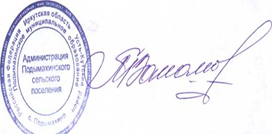 Т.В.ПахомоваУТВЕРЖДЕНОрешением представительного органа муниципального образования (наименование представительного органа)от «28» 10.2021 г. № 107